Girls - Examples of acceptable shoes – flat, all black leather/leather looking shoes, black soles. 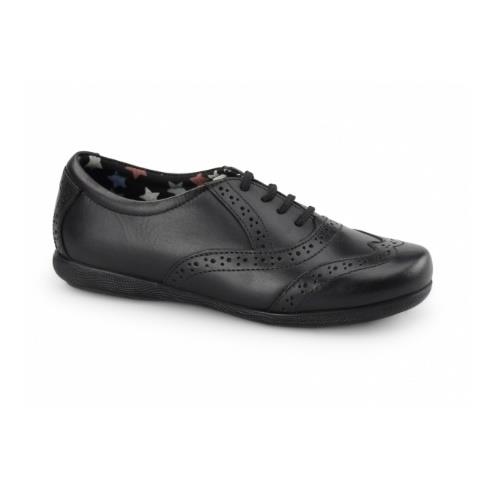 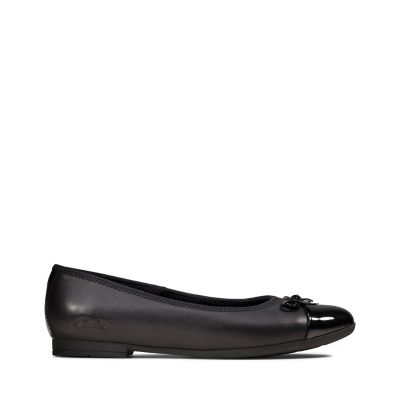 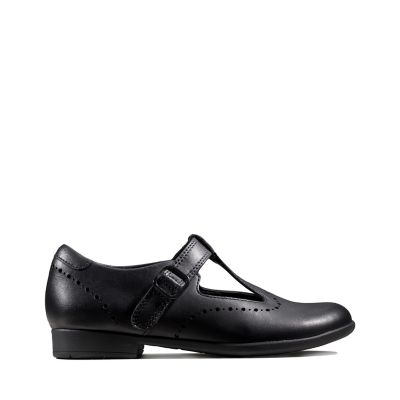 Examples of unacceptable shoes – no trainers whether canvas or leather, no heels 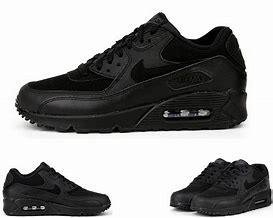 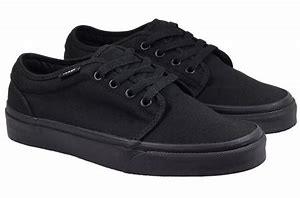 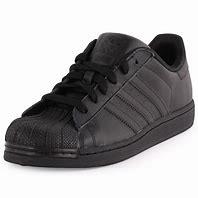 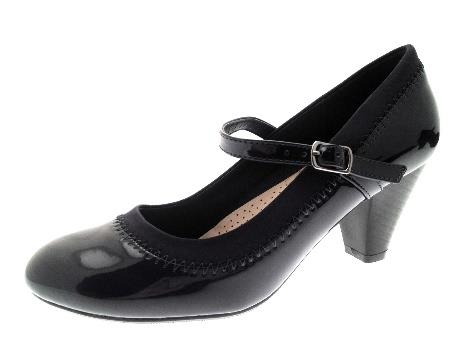 Boys - Examples of acceptable shoes – flat, all black leather/leather looking shoes, black soles. 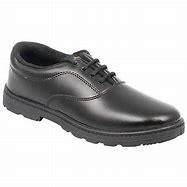 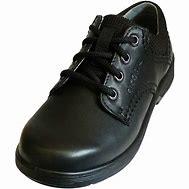 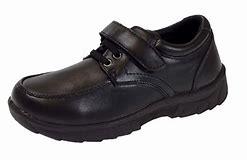 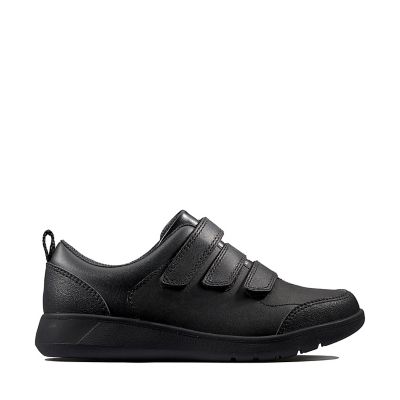 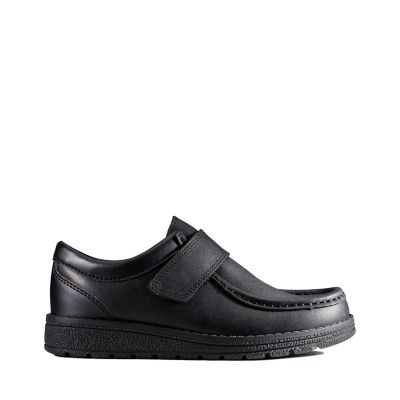 Examples of unacceptable shoes - no trainers whether canvas or leather, no boots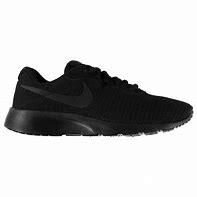 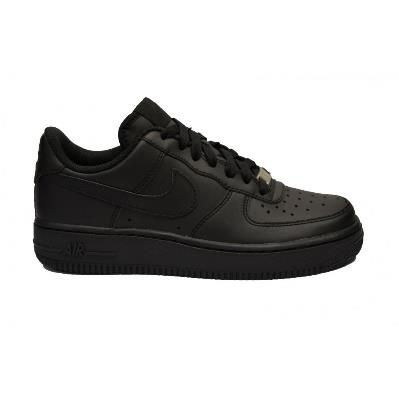 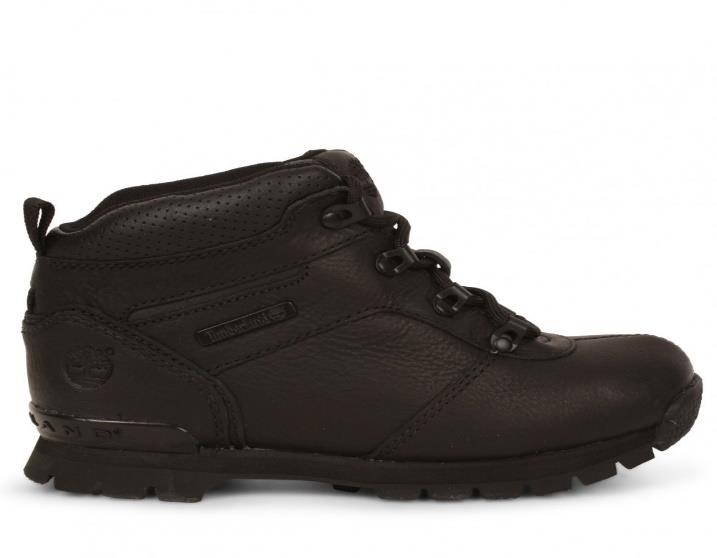 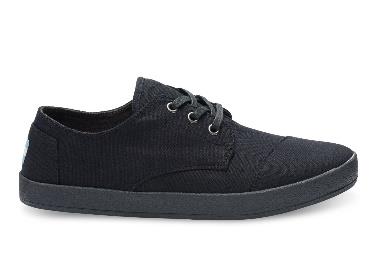 